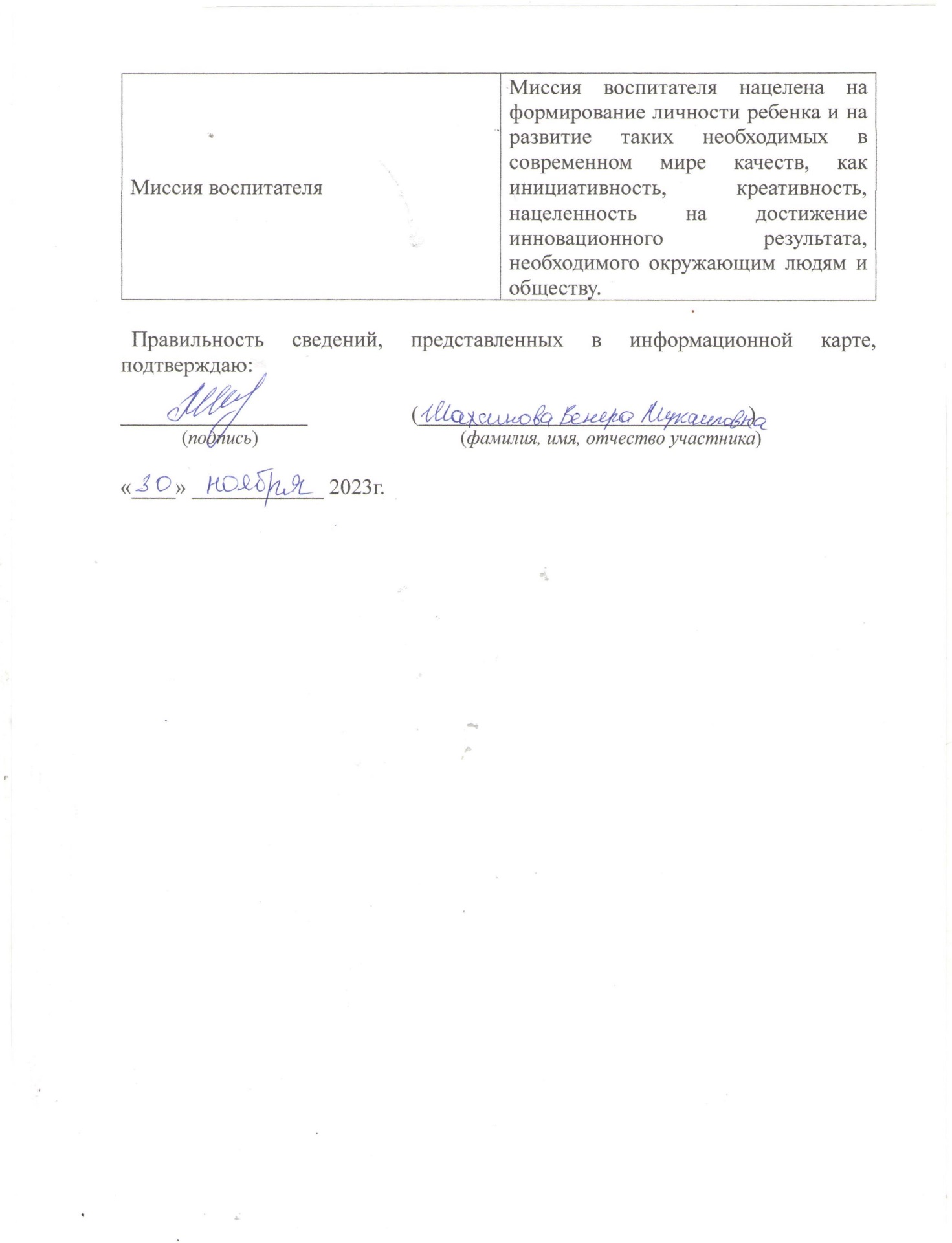 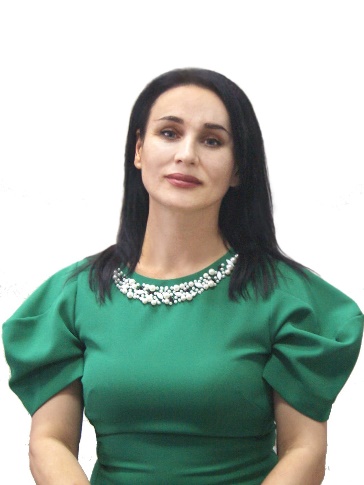 Информационная карта кандидата на участие в муниципальном этапе Всероссийского конкурса«Воспитатель года России -2024»в номинации «Лучший воспитатель»ШахсиноваВенераМукаиловнамуниципальное бюджетное дошкольное образовательное учреждение «Детский сад общеразвивающего вида №154 «Почемучка» с приоритетным осуществлением физического направления развития воспитанников» города Невинномысска1. Общие сведения1. Общие сведенияМесто работы (наименование образовательной организации в соответствии с Уставом)Муниципальное бюджетное дошкольное образовательное учреждение «Детский сад общеразвивающего вида              № 154 «Почемучка» с приоритетным осуществлением физического направления развития воспитанников» города НевинномысскаЗанимаемая должность (в соответствии с записью в трудовой книжке)воспитательДата рождения (день, месяц, год)26.10.1978г.Место рожденияДагестанская АССР, Табасаранского района, село ГурикАдреса Интернет-ресурса (личного или МБОО), где можно познакомиться с участником и публикуемыми им материалами https://ds-154.ru/ 2. Работа2. РаботаМесто работы (полное наименование образовательной организации в соответствии с её уставом)Муниципальное бюджетное дошкольное образовательное учреждение «Детский сад общеразвивающего вида              № 154 «Почемучка» с приоритетным осуществлением физического направления развития воспитанников» города НевинномысскаЗанимаемая должность (запись в соответствии с трудовой книжкой)воспитательЗанимаемая должностьвоспитательВ каких возрастных группах в настоящее время он работает Средняя группа (с 4х до 5ти лет)Общий трудовой стаж (полных лет на момент заполнения анкеты)22 года 11 месяцевОбщий педагогический стаж (полных лет на момент заполнения анкеты)22 года 11 месяцевДата установления квалификационной категории (в соответствии с записью в трудовой книжке)Высшая квалификационная категория, Приказ МОСК от 10.04.2020г. № 80-лсЧленство в Профсоюзе (наименование, дата вступления)Член первичной профсоюзной организации Профсоюза работников народного образования и науки РФ МБДОУ № 154 г. Невинномысска, 01.10.2021г.Участие в работе методического объединенияГМО г. Невинномысска по теме «Физическое воспитание в детском саду»Почетные звания и награды (наименования и даты получения в соответствии с записями в трудовой книжке)-3. Образование3. ОбразованиеНазвание и год окончания организации профессионального образованияВысшее, ДГПИ 2001 г., Профессиональная переподготовка, ГАОУ ВПО НГГТИ, июнь 2014 Дошкольное образованиеСпециальность, квалификация по дипломуУчитель русского языка и литературыДополнительное профессиональное образование за последние три года (наименования дополнительных профессиональных программ, места и сроки их освоения)-Знание иностранных языков (укажите уровень владения)-4. Общественная деятельность4. Общественная деятельностьУчастие в общественных организациях (наименование, направление деятельности и дата вступления)-Участие в разработке и реализации муниципальных, региональных, федеральных, международных программ и проектов (с указанием статуса участия)-5. Семья5. СемьяСемейное положение замужемДети (имена и возраст)Дочь – 18 летСын – 24 года6. Досуг6. ДосугХоббиСпорт, вокальное пениеСпортивные увлеченияФитнес, активный отдыхСценические талантыпение7. Контакты7. КонтактыРабочий телефон 8 (86554) 6-96-59Мобильный телефон 8 961 495 27 74Рабочая электронная почта154ds-nev@mail.ru Личная электронная почтаshah-vrm@yandex.ru 8. Профессиональные ценности8. Профессиональные ценностиПедагогическое кредо участникаВоспитатель – не профессия, а образ жизни!Почему нравится работать в дошкольной организацииВ образовательной организации особая атмосфера детства, в которую хочется возвращаться снова и сноваПрофессиональные и личностные ценности, наиболее близкие участникуКак современный педагог идет в ногу со временем, всегда в курсе последних разработок науки, актуальных событий в области педагогики. Одним из важнейших факторов, влияющих на профессионализм воспитателя, считает только самообразование. Личностные ценности — это творчество и самореализация в профессии; доброжелательность, ответственность, требовательность, умение помочь раскрыться каждому ребёнку.В чем, по мнению участника, состоит основная миссия победителя конкурса «Воспитатель года -2024»Миссия воспитателя нацелена на формирование личности ребенка и на развитие таких необходимых в современном мире качеств, как инициативность, креативность, нацеленность на достижение инновационного результата, необходимого окружающим людям и обществу.Сведения об участнике конкурса, не раскрытые предыдущими разделами (не более 500 слов)Венера Мукаиловна очень внимательно относится к детям, изучает их индивидуальные особенности, планирует воспитательную работу, организует её в соответствии с режимом дня, работает в тесном контакте со специалистами и воспитателями детского сада и родителями (законными представителями). Ведет соответсвующую документацию, готовит материалы и наглядные пособия для работы с детьми. Венеру Мукаиловну отличает постоянное совершенствование своего педагогического мастерства, внимательность, уважительное отношение к коллегам, родителям и воспитанникам, хорошее знание дошкольной педагогики и психологии. Её отличает несомненный талант в установлении доверительных отношений с детьми, построенных на взаимоуважении и любви к воспитанникам. Венера Мукаиловна в своей деятельности на первое место ставит сохранение физического и психического здоровья детей. В своей работе использует игровые обучающие ситуации в экологическом воспитании, кубики Блума. Консультирует педагогических работников и родителей по теме экологическое воспитание дошкольников.